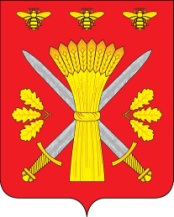 РОССИЙСКАЯ ФЕДЕРАЦИЯОРЛОВСКАЯ ОБЛАСТЬТРОСНЯНСКИЙ РАЙОННЫЙ СОВЕТ НАРОДНЫХ ДЕПУТАТОВРЕШЕНИЕот 3 декабря 2013 года                                                                                     №244с. ТроснаПринято на двадцать первом заседании районного Совета народных депутатов четвёртого созываПрогнозный план приватизациимуниципального имущества на 2014 годВ соответствии с Федеральным законом от 21 декабря 2001 года № 178 –ФЗ «О приватизации государственного и муниципального имущества», Гражданским Кодексом Российской Федерации, Постановлением Правительства Российской Федерации от 12 августа 2002 года № 585 « Положение об организации продажи государственного и муниципального имущества на аукционе», в связи с не реализацией имущества, включенного  в прогнозный план (программу) приватизации на 2013 год,Троснянский районный Совет народных депутатов РЕШИЛ:      1. Утвердить прогнозный план (программу) приватизации  муниципального имущества на 2014 год  согласно приложению 1.       2.  Настоящее решение вступает в силу со дня его опубликования в газете «Сельские зори».     3. Контроль за исполнением настоящего решения возложить на комитет по финансам и налоговой политике.Председатель районного                                                                    Глава районаСовета народных депутатов                          В. И. Миронов                                                         В. И. МироновПриложение к решению Троснянского районного Совета народных депутатов от 3 декабря 2013 года №244Прогнозный план (программа) приватизациимуниципального имущества на 2014 год№ п/пНаименование имуществаМесто нахожденияПлощадь, кв.мПлани-руемый способ приватизацииПред-пола-гаемый срок приватизацииПричины приватизации1.Здание (начальная школа) Орловская  область, Троснянский  район, Никольское с/п, с. Гнилец , лит. А,А1, инвентарный номер 54:254:002:011252770, лит. А, А1  80,4Аукцион1 кв 2014 годаИзлишнее, неиспользуемое имущество2.Здание Колычевской школы, 1989 года ввода Троснянский район, п. Колычевский, инвентарный № 54:254:002:010036270, литер А134,9Аукцион2 кв 2014 годаИзлишнее, неиспользуемое имущество3.Здание школы, . вводаОрловская обл.,Троснянский район, д. Красавка, инвентарный  №54:254:002:010019990,литер А, кадастровый (или условный) номер 57-57-03/010/2005-15361,6Аукцион2 кв 2014 годаИзлишнее, неиспользуемое имущество4.Здание школы, . вводаОрловская  обл., Троснянский  район, с. Гнилец,  инвентарный  №54:254:002:010031670:0002 ,литер А, кадастровый (или условный) номер 57-57-03/010/2005-275210,0Аукцион3 кв 2014 годаИзлишнее, неиспользуемое имущество5.Здание школы, . ввода Орловская  область, Троснянский  район,  с. Гнилец,   инвентарный  №54:254:002:010031670:0001 ,литер А, кадастровый (или условный) номер 57-57-03/010/2005-277143,5Аукцион3 кв 2014 годаИзлишнее, неиспользуемое имущество 6.Сарай для топлива, . вводаОрловская  область, Троснянский  район,  с. Гнилец  Аукцион3 кв 2014 годаИзлишнее, неиспользуемое имущество7.Здание школы, . вводаОрловская  область, Троснянский  район,  д. Ладарево,  инвентарный  №54:254:002:010040100 ,литер А, кадастровый (или условный) номер 57-57-03/010/2005-250904,4Аукцион3 кв 2014 годаИзлишнее, неиспользуемое имущество8.Туалет, . вводаОрловская  область, Троснянский  район,  д. Ладарево,  Аукцион3 кв 2014 годаИзлишнее, неиспользуемое имущество9.Здание котельной, . вводаОрловская  область, Троснянский  район,  д. Ладарево,  инвентарный  №54:254:002:010040110 ,литер А, кадастровый (или условный) номер 57-57-03/010/2005-25190,4Аукцион3 кв 2014 годаИзлишнее, неиспользуемое имущество10.Котельная, . вводаОрловская  область, Троснянский  район,  С. Гнилец , инвентарный  №54:254:002:010031680, литер А,кадастровый (или условный) номер 57-57-03/010/2005-27417,5Аукцион3 кв 2014 годаИзлишнее, неиспользуемое имущество11.Здание Турейской школы, 1970 года вводаТроснянский район , д. Турейка, инвентарный  №  54:254:002:010036220, литер А233,8Аукцион4 кв 2014 годаИзлишнее, неиспользуемое имущество12.Здание бытового обслуживания населенияТроснянский район , с. ВоронецАукцион4 кв 2013 годаИзлишнее, неиспользуемое имущество13.Здание школы 1953 года вводаТроснянский район, д. Жизло-Павлово №54:254:002:01001249055,2Аукцион4 кв 2014 годаИзлишнее, неиспользуемое имущество14.Здание школы 1956 года вводаТроснянский район, д. Жизло-Павлово №54:254:002:010012480480,9Аукцион4 кв 2014 годаИзлишнее, неиспользуемое имущество15.Здание школы (мастерская)Троснянский район, д. Жизло-ПавловоАукцион4 кв Излишнее, неиспользуемое имущество16.Сарай Троснянский район, д. Жизло-ПавловоАукцион4 кв Излишнее, неиспользуемое имущество17.Печь «Циклон-Ротор-216» - 1 штТроснянский район, с. ТроснаАукцион4 кв Излишнее, неиспользуемое имущество18.Автобус ГАЗ-5312-Г1А1-02,  категории  Д, идентификационный номер СВ.ОТС, ПТС 57 ЕС 965883, 1992 года выпуска  (не  полной комплектации)Отдел культуры и архивного дела Троснянский район, с. Тросна, ул. Советская, 20Аукцион3 кв Излишнее, неиспользуемое имущество19.Автобус ПАЗ 320500, категории  Д, идентификационный номер ХТМ320500V0007062, ПТС 57 МН 024772, 1997 года выпуска ( не в рабочем состоянии)Троснянский район, с. Тросна, МУЖКП Троснянского районаАукцион3 кв Излишнее, неиспользуемое имущество20.Автомобиль ВАЗ-2101, тип ТС легковая, категории  В, идентификационный номер Св. ОК, ПТС 57 ВА 151433, 1978 года выпуска ( не в рабочем состоянии)БОУ ТР ОО «Троснянская средняя общеобразовательная школа»Аукцион3 кв Излишнее, неиспользуемое имущество21.Автомобиль ГАЗ-53-12, тип ТС грузовая, категории  С, идентификационный номер ХТН  53120011050198, ПТС 57 ВТ 093812, 1988 года выпуска (не в рабочем состоянии)БОУ ТР ОО «Троснянская средняя общеобразовательная школа»Аукцион                                                                                                                                                                                                                                                                                                              3 кв Излишнее, неиспользуемое имущество22.Автомашина специальная ГАЗ 53-19-01, мусоровоз КО-413, технический паспорт ВФ № 231328, год выпуска 1990, шасси № 1337848, двигатель № 25186, гос. № 39-57 ОРО (не в рабочем состоянии)Троснянский район, с. Тросна, МУЖКП Троснянского районаАукцион                                                                                                                                                                                                                                                                                                              3 кв Излишнее, неиспользуемое имущество23.Колесный трактор МТЗ-80, ПСМ ВА № 893926, 1987 года выпуска, №  двигателя  736832, № машины (рамы) 770607,  коробка передач № 280781, основной мост №193647, цвет синий,  гос. № 00 64-04 57 (не в рабочем состоянии)Троснянский район, с. Тросна, МУЖКП Троснянского районаАукцион                                                                                                                                                                                                                                                                                                              3 кв Излишнее, неиспользуемое имущество24.Автомашина ГАЗ-3307, ПТС 57 ВТ №093116, 1993 года выпуска, №  двигателя Д-243 799588, № шасси 1431378, кузов самосвал, цвет голубой, гос. № А851 КК 57 RUS, VIN ХТН 330700Р1431378 (не в рабочем состоянии)Троснянский район, с. Тросна, МУЖКП Троснянского районаАукцион                                                                                                                                                                                                                                                                                                              3 кв Излишнее, неиспользуемое имущество25.Автомашина ГАЗ-53А, тип кузова ассенизационная, 1990 года выпуска, №  двигателя  130172, № шасси 1288247,  завод изготовитель г. Арзамас,  гос. № 4906 ОРП , технический паспорт ВФ № 231616 (не в рабочем состоянии)Троснянский район, с. Тросна, МУЖКП Троснянского районаАукцион                                                                                                                                                                                                                                                                                                              3 кв Излишнее, неиспользуемое имущество26.Автомобиль ГАЗ – 3102, тип ТС седан, идентификационный номер ХТН31010041201601, категория ТС – В, года выпуска – 2004, модель двигателя 406200, двигатель №33164648, цвет белый, мощность двигателя кВт – 96, гос. №МО82ТС57RUS, паспорт серия 52RC №471543, в рабочем состоянии Троснянский район, с. Тросна, ул. Ленина, 4Администрация Троснянского района Орловской области Аукцион                                                                                                                                                                                                                                                                                                              1 кв Излишнее, неиспользуемое имущество27.Здание школы, . ввода Орловская  область, Троснянский  район,  д. Каменец,   инвентарный  №54:254:002:010036240, лит. А899,6Аукцион4 кв 2014 годаИзлишнее, неиспользуемое имущество28.Котельная , . вводаОрловская  область, Троснянский  район,  д. Каменец,  Инв. номер 54:254:002:010036250 лит. А 47,6Аукцион4 кв 2014 годаИзлишнее, неиспользуемое имущество